İbtidai sinif müəllimliyi ixtisası üzrə tədris olunan fənlərin Proqram Təlim Nəticələri və fənn üzrə gözlənilən təlim nəticələriTəhsil Proqramının təlim nəticələri (PTN)1. Fənlərin məzmununu mənimsəmək, əsas anlayışları, strukturları, əlaqə və dəyərləri başa düşmək, təbiət və cəmiyyətdəki hadisələrlə əlaqələndirmək, fənnin inkişaf perspektivləri müəyyənləşdirmək, natiqlik, akademik və işgüzar yazı bacarıqlarına;2.Fənlərin metodiki əsaslarına yiyələnmək, fənlərarası və fəndaxili əlaqə yaratmaq, onların tədrisi üçün müvafiq metod və vasitələrdən istifadə etmək, təlim məqsədinə uyğun olaraq təlim strategiyaları və resursları seçmək və tətbiq etmək bacarığına;3.Fənlərin nəzəri və metodiki xüsusiyyətlərinə, təhsilalanların idrak maraqlarına müvafiq müxtəlif təlim yanaşmalarından istifadə etmək, qabaqçıl təcrübəni və yenilikləri öyrənmək, tətbiq etmək bacarığına;4.İnklüziv təhsil yanaşmalarını, təhsilalanlarln öyrənmə xüsusiyyətlərini və ehtiyaclarını nəzərə almaqla təlim- tədris prosesini planlaşdırmaq, mövzuların ardıcıllığını müəyyənləşdirmək, hər bir dərsin planını hazırlamaq bacarığına;5.Təhsilalanları təlim və inkişafa stimullaşdırmaq, hər bir şagird ilə sıx əməkdaşlıq etmək, sağlam, demokratik və humanist təlim mühiti formalaşdırmaq, təhsilalanlarda özünütərbiyə, cavabdehlik və məsuliyyət hissi aşılamaq bacarığına;6.Şagird nailiyyətlərinin monitorinqini və qiymətləndirilməsini həyata keçirmək üçün müvafiq indikatorları müəyyən etmək, uyğun qiymətləndirmə vasitələri hazırlamaq, tətbiq etmək, nəticələri təhlil etmək, tədrisin keyfiyyətinin yüksəldilməsi məqsədi ilə təlim fəaliyyətində müvafiq dəyişikliklər etmək bacarığına.Azərbaycan tarixi  (FTN)FTN1. Azərbaycan dövlətçiliyinin tarixi, hüquqi, siyasi, mədəni, ideoloji əsaslarına dair biliklərə malik olur FTN2. Azərbaycanın  müasir dünyadakı yeri və roluna dair sistemli və hərtərəfli biliklərə malik olurFTN3. Milli dövlətimizin perspektiv inkişafını  əldə etdiyi bilik və bacarıqlara əsasən proqnozlaşdırmagı bacarırFTN4. Müxtəlif  tarixi mənbələr və materiallarla işləməyi bacarır FTN5. Ölkəmizin tarixinə dair zəruri materialları seçərək arqumentləşdirməyi bacarırFTN6. Ölkəmiz ərazisində dövlətlərin yaranması və inkişafı  ilə baglı bilik və bacarıqları nümayiş etdirməyi bacarırFTN7. Azərbaycan ərzisində təşəkkül tapmış dövlətlərin  inkişafı ilə yanaşı ,həm də tənəzzülü ilə baglı bilik və bacarıqları nümayiş etdirməyi bacarırAzərbaycan dilində işgüzar və akademik kommunikasiya  (FTN)FTN1. Elmi və işgüzar kommunikativ nitqin inkişafı, məntiqi, tənqidi, yaradıcı təfəkkürün formalaşmasını təmin edən yaradıcı xarakterli tapşırıqlar müəyyənləşdirir, tətbiqi yollarını şərh edir.FTN 2. Nitq inkişafı üzrə mənimsədiklərini geniş kommunikativ bacarıqlara çevirir.FTN 3. Akademik və işgüzar kommunikasiyanın qarşısında duran problemləri aşkar edir, onların fərqli həlli yollarını müəyyənləşdirir və dəyərləndirir, təhsil islahatının hüquqi əsasını təşkil edən sənədlərin mahiyyətini izah edir, başlıca prinsiplərini tətbiq edir.FTN 4. Təlimi vəzifələrin və problemlərin həlli üçün müvafiq elmi-nəzəri məlumat, texnologiya, metod, iş növü və formalarını  seçir, onlardan istifadə edir, bunlarınəsasında gözlənilən nəticələri müəyyənləşdirir.FTN 5. İxtisas üzrə təklif olunmuş müxtəlif layihələrin  həyata keçirilməsində təşəbbüskarlıq, məsuliyyət, liderlik edir, komandada işləyir.FTN 6. Elmi və işgüzar kommunikativ nitqin inkişafı, məntiqi, tənqidi, yaradıcı təfəkkürün formalaşmasını təmin edən yaradıcı xarakterli tapşırıqlar müəyyənləşdirir, tətbiqi yollarını şərh edir.Xarici dildə işgüzar və akademik kommunikasiya -1 (FTN)FTN 1. Cəmiyyətin müxtəlif sahələrində (məsələn, şəxsi və ailə məlumatları, alış-veriş, yerli coğrafiya, məşğulluq və s.) aid cümlələri və tez-tez istifadə olunan ifadələri təsvir edir. FTN 2. Gündəlik işlərdə və məişətdə işlədilən sadə ünsiyyəti təmin edən təməl cümlələrlə ünsiyyət prosesini təşkil edir.FTN 3. Danışıq zamanı müxtəlif mövzularda xarici dildə səmərəli ünsiyyət qurmaq üçün məlumatlardan istifadə edir.FTN 4. Gündəlik və peşə həyatlarında qarşılaşa biləcəkləri fərqli kontekstlərdə şifahi şəkildə ünsiyyət qurur.FTN 5. Işgüzar və akademik yazının xüsusiyyətlərini bilərək, fərqli kontekstlərdə olan mətnləri əlaqələndirir.FTN 6. Akademik və işgüzar nitqin  məzmununu və quruluşunu dərk edərək xarici dildə ünsiyyət əlaqələrini inkişaf etdirərək təhlil aparır.Xarici dildə işgüzar və akademik kommunikasiya- 2(FTN)FTN 1. Cəmiyyətin müxtəlif sahələrində (məsələn, şəxsi və ailə məlumatları, alış-veriş, yerli coğrafiya, məşğulluq və s.) aid cümlələri və tez-tez istifadə olunan ifadələri təsvir edir.FTN 2. Gündəlik işlərdə və məişətdə işlədilən sadə ünsiyyəti təmin edən təməl cümlələrlə ünsiyyət prosesini təşkil edirFTN 3. Danışıq zamanı müxtəlif mövzularda xarici dildə səmərəli ünsiyyət qurmaq üçün məlumatlardan istifadə edirFTN 4. Gündəlik və peşə həyatlarında qarşılaşa biləcəkləri fərqli kontekstlərdə şifahi şəkildə ünsiyyət qururFTN 5. Işgüzar və akademik yazının xüsusiyyətlərini bilərək, fərqli kontekstlərdə olan mətnləri  əlaqələndirirFTN 6. Akademik və işgüzar nitqin  məzmununu və quruluşunu dərk edərək xarici dildə ünsiyyət əlaqələrini inkişaf etdirərək  təhlil aparırFəlsəfə  (FTN)FTN 1. Cəmiyyətin problemlərini, dünyagörüşünü, tarixi mövqeyini, mənəvi-idrakı dəyərlərini təsvir edir;FTN 2. Qədim və Antik cəmiyyətdə fəlsəfi düşüncənin formalaşmasını və səciyyəvi xüsu-siyyətlərini şərh edir;FTN 3. Bütün dövrlər üzrə ictimai-iqtisadi münasibətlərdə təhkimçiliyin, siyasi-hüququ və mənəvi həyatda dini ideologiyanın hökmranlığını və fəlsəfəyə, elmə, incəsənətə, əxlaqa təsirini izah edir;FTN 4. Yeni dövr və klassik alman fəlsəfəsində yeni dövr anlayışının meydana gəlməsi səbəblərini təhlil edir;FTN	5.	Fəlsəfənin	maddi-iqtisadi,	sosial-siyasi	və	mənəvi-mədəni	həyatda	əsaslı	dəyişikliklərinin xüsusiyyətlərini tarixi cərəyanların mahiyyətini müqayisə edir;FTN 6. Azərbaycan fəlsəfəsinin bütün dövrlərini: qədim dövrü, orta əsrləri və yeni dövrü müqayisə edir.Sosiologiya (FTN)FTN 1 Sosiologiya elmi, onun obyekti, predmeti barədə ətraflı təsvir edir;FTN 2	Həm nəzəri, həm emprik, həm də tətbiqi sosiologiya barəsində əldə edilmiş biliklər sosial işçiyə öz fəaliyyətini daha məzmunlu şəkildə izah edir;FTN 3 Sosiologiya elminin metodlarından sosial həyatda istifadə edir;FTN 4 Sosioloji araşdırmalarda seçmə metodlardan istifadə edirlər;FTN 5 Sosiologiya elmində geniş yayılmış müşahidə, sənədlərin təhlili, fokus qrup, anket sorğusu, müsahibə, ekspert sorğusundan praktik həyatda tətbiq edir;FTN 6 Sosioloji araşdırmalarda riyaziyyat elminin metodların istifadə edərək təhlillər aparır;Məntiq (FTN)FTN 1 Mücərrəd təfəkkürün anlayış, hökm və əqlinəticə kimi əsas formalarının məntiqi səciyyəsini təsvir edir;FTN 2	Arqumentasiya prosesində formal məntiqin əsas prinsiplərindən düzgün, əsaslandırılmış və yaradıcı tətbiqini, düzgün nəticə çıxarmağını və ümumiləşdirmələr aparmağı izah edir;FTN 3 Yazılı və şifahi arqumentləşdirilmiş mühakimələrdə formal-məntiqi qanunların əsas tələblərinə riayiət etməyi, sual və cavab məntiqində arqumentasiya mədəniyyətini nümayiş edir;FTN 4	Deduktiv əqlinəticələr vasitəsilə arqumentləşdirilmiş mühakimələrdə mümkün situativ variantları modelləşdirən məsələləri həll etməyi və onlara uyğun çalışmalar yerinə yetirə bilir;FTN 5 Peşə və gündəlik həyatda hər hansı məsələ haqqında öz nöqteyi-nəzərini arqumentləşdirilmiş qaydada müdafiə edərək, induktiv əqlinəticələrdən istifadə etməklə məntiqi əsaslandırılmış nəticələr çıxarır.FTN 6 Anoloji yolla əqli nəticə çıxarmağın ən müxtəlif üsullarına yiyələnməklə dünya və ölkəmizdə baş verən mürəkkəb sosial inkişaf proseslərini məntiqi düzgün əsaslandırır.Azərbaycan Respublikasının Konstitusiyası və  hüququn əsasları (FTN)FTN1. Dövlətin əsas qanunu kimi konstitusiyanın rolunu və  mahiyyətini anlayır və dəyərləndirir.FTN2. Dövlət və  hüquq anlayışlarını, dövlətin idarəçilik formalarını, dövlət quruluşunun mahiyyətini anlayır FTN3. Ölkəmizin ərazisində dövlətin yaranması və inkişafı ilə bağlı bilik və bacarıqları nümayiş etdirməyi bacarır;FTN4. Ailənin cəmiyyətdə rolunu və dövlətin əsas qanununda ailənin dövlət himayəsində olduğunu bilir və  dəyərləndirir.FTN5. İnsan və vətəndaş hüquq və azadlıqları ilə bağlı biliklərə malik olur və onu həyatda tətbiq edə bilir.FTN6. Azərbaycan Respublikasının Konstitusiyasında əmək hüququna aid maddələri bilir və gələcək həyatında tətbiq etməyi bacarırEtika və estetika  (FTN)FTN 1. Əsas əxlaqi anlayışlar kimi çıxış edən xeyir və şərin mahiyyətini dərk edərək, sosial həyatda üzləşdiyi situasiyaları xeyir və şər prizmasını təsvir edir;FTN 2. İncəsənin mahiyyətini və onda mövcud olan, istər qədim və orta əsrlər tarixində istərsə də müasir dövrdə geniş yayılmış incəsənət növlərinin mahiyyətini dərk edir.FTN 3. Sosaial-əxlaqi fəzilətlərin mahiyyətini, əməksevərlik, vətənpərvərlik kimi formaların cəmiyyət həyatında rolunu izah edir;FTN 4. Estetikanın mahiyyəti və bəşəriyyətin estetik zövqünün formalaşma tarixində xüsusi əhəmiyyət kəsb edən estetik konsepsiyaların mahiyyətini və onara tənqidi münasibəti təhlil edir;FTN 5. Əsas estetik kateqoriyalar kimi çıxış edən gözəllik və eybəzərlik, ülvilik və rəzillik, faciəvilik və komiklik kimi anlayışların məzmununu öyrənərək onlarda estetik tərbiyə və estetik zövq formalaşır.FTN 6. Azadlıq, məsuliyyət, vicdan, borc, ləyaqət və qürur kimi anlayışların məzmunu çərçivəsində insan davranışını dəyərləndirir.Politologiya  (FTN)FTN 1 Politologiyanın əsas anlayışlarını təsvir edirFTN 2  Siyasi elmin nəzəri biliklərinə əsaslanaraq cəmiyyətdə və dünyada baş verən siyasi prosesləri izah edir.FTN 3 Dövlət, siyasi sistem, siyasi şüur anlayışlarını mənimsəyərək insanın cəmiyyətdə gedən siyasi proseslərdə iştirakını, hər bir insanın bu prosesdə yeri və rolunu şərh edir;FTN 4	Siyasi fikrin inkişaf mərhələlərini, Azərbaycanda siyasi fikrin inkişaf tarixi ilə bağlı əldə etdiyi məlumatlara əsasən siyasi fikrin gələcək inkişafı ilə bağlı mülahizələr təhlil edir;FTN 5 Vətəndaş kimi siyasi partiya, hakimiyyət və seçkilərdə fəal iştirak edir;FTN 6 Siyasi elmin əsas anlayışlarını, onların əsas mahiyyətini mənimsədiyinə görə konkret siyasi proseslərlə bağlı proqnoz verir.İnformasiyanın idarə edilməsi  (FTN)FTN 1 Verilmiş informasiya prosesinin modelləşdirilməsi üçün zəruri əlamətləri müəyyənləşdirir. Verilmiş informasiya prosesinin modelini qurur.FTN 2 İnnovativ vasitələrdən istifadə etməklə korporativ informasiya proseslərinin və sistemlərinin layihələndirilməsi üçün metodologiya və texnologiyaları bilirFTN 3 İnformasiya cəmiyyətini xarakterizə edən əsas əlamətləri şərh edir. İnformasiya sistemlərini təyinatına görə təsnif edirFTN 4 Verilmiş informasiya prosesi üçün müvafiq modelləşdirmə formasını seçirFTN 5 Müəssisə və təşkilatların avtomatlaşdırılması və rəqəmsallaşdırılması üçün layihələrin idarə edilməsinin üsul və vasitələrini bilirFTN 6 Müxtəlif informasiya sistemlərini nümunələrlə şərh edirSahibkarlığın əsasları və biznesə giriş  (FTN)FTN1. Peşəkar məqsədlər üçün müvafiq məlumatı təhlil edir.FTN2. Peşəkar fəaliyyətini planlaşdırır, gələcək təhsilini və mövcud bacarıqlarını təkmilləşdirir, vaxtı idarə edirFTN3. Daima biliklərini genişləndirir, öz inkişafının və peşəkarlığını artırır.FTN4. Qarşıya müəyyən vəzifələr qoyur, onları həll edir və müvafiq metodları seçir.FTN5. Sahibkarlığın əsasları, sahibkarlıq fəaliyyəti, sahibkarlığın formaları və növləri barədə araşdırmalar aparır. FTN6. Sahibkarlıq fəaliyyətinin mahiyyətini öyrənir və gələcək inkişafı üçün əlverişli prespektiv yaradır.Pedaqogika (FTN)FTN 1. Pedaqoji nəzəriyyənin	mahiyyətini, anlayışlarını, onlar arasındakı əlaqələri bilir və təlim-tərbiyə prosesində tətbiq edir.FTN 2. İnsan resurslarının müasirləşdirilməsində pedaqoji elmlərin əhəmiyyətni və rolunu izah edir.FTN 3. Təlimin effektiv təşkilinə xidmət edən pedaqoji və psixoloji nəzəriyyələri (Blum, Qardner, Piaje, Vıqotski, K. Dvek) fəaliyyətində tətbiq edir, müqayisələr aparır, ümumiləşdirir və münasibət bildirir.FTN 4. Təhsilin normativ-hüquqi əsaslarını qruplaşdırırFTN 5. Təhsilin idarə olunmasına dair biliklərə yiyələnir, fəaliyyətində onlardan istifadə edir.FTN6.	Təhsil	sisteminin,	səriştəyə	əsaslanan	şəxsiyyətyönümlü	təhsil	konsepsiyasının	və	təlim texnologiyalarının yeniləşdirilməsinin əhəmiyyətini dərk edir.Psixologiya (FTN)FTN 1. Gerçəkliyin beyində surəti kimi psixikanın faktları, qanunları və qanunauyğunluqlarına əsaslanaraq,insandan xaricdə mövcud olan obyektiv aləmin, onun hiss üzvlərinə, beyninə təsirindən yaranan inikas prosesi kimi idrak, onun formaları və səviyyələrini, şəxsiyyətin idrak prosesləri, fərdi-psixoloji xüsusiyyətləri vəpsixoloji halətlərinin fəaliyyət prosesində təzahürünü, ünsiyyət prosesində formalaşmasını, insanın biososial olaraq fərd kimi bioloji, şəxsiyyət kimi sosiallığını təsvir edır.FTN 2. Psixopedaqoji kontekstdə duyğu, qavrayış, diqqət, hafizə, təfəkkür və təxəyyül, temperament, xarakter, qabiliyyət, hiss və emosiyaları, yaş dövrlərinin, xüsusilə yeniyetməlik və gənclik yaşının psixoloji xüsusiyyətlərini, tərbiyə, təlim və pedaqoji fəaliyyətin qanunauyğunluqlarını izah edir.FTN 3. Idrak prosesləri, fərdi-psixoloji xüsusiyyətlər, hiss və emosiyalar, tədqiqat metodları, fəaliyyət, ünsiyyət, şəxsiyyət, onun strukturu, mənlik şüuru, mən konsepsiyası, nəzəriyyələr, iradi keyfiyyətlər, yaş və pedaqoji psixologiya məsələləri ilə bağlı məlumatlardan istifadə edərək tapşırıqları icra edir.FTN 4. Ailədə, cəmiyyətdə, qrupda yaranan problemlərin həlli yollarını müqayisə edərək, təhlillər aparır.FTN 5. Insanlarin qabiliyyətləri, idrak bacarıqları, iradi keyfiyyətləri, xarakter xüsusiyyətləri və temperament tiplərini müəyyənləşdirərək davranış prosesində nə kimi rol oynadığını müəyyən edir.FTN 6. Fəaliyyət və ünsiyyət prosesində idrak imkanlarının, fərdi-psixoloji xüsusiyyətlərin, psixoloji hallarıntəzahürünü, şəxsiyyət və şəxsiyyətlərarası münasibətləri, yaş və pedaqoji məsələləri müəyyən etməyə müfəssəl olaraq, əldə etdiyi məlumatları dəyərləndirirİbtidai təhsilin pedaqogikası (FTN)FTN 1. İbtidai siniflərdə pedaqoji prosesin mahiyyətini, anlayışlarını, onlar arasındakı əlaqələri təlim-tərbiyə prosesində təsvir edir.FTN 2. İbtidai siniflərdə təhsil prosesinin xüsusiyyətlərini, təlimin təşkilində onların əhəmiyyətini izah edirFTN 3. Şagird nailiyyətlərinin monitorinq və qiymətləndirmə konsepsiyasını, müvafiq indikatorları, uyğun qiymətləndirmə vasitələrini şərh edir.FTN 4. Azkomplektli məktəbin xüsusiyyətlərini və diaqnostikanın strukturunu müəyyən edir.FTN 5. Müxtəlif təlim yanaşmalarından istifadə etməklə təhsilalanların fiziki və idrakı imkanlarını, sinfi idarə etmənin, ailə-məktəb əlaqələrinin qurulmasının forma və metodlarını izah edir.FTN 6. Şagirdlərin nailiyyətləri və inkişafı ilə bağlı müntəzəm müşahidələr aparıb, məlumatlar toplayıb, nəticələri təhlil edib dəyərləndirir.Multikulturalizmə giriş  (FTN)FTN1. Bilik və bacarıqlarının inkişaf etdirilməsində təhsil alanların  zəruri biliklərə və vərdişlərə yiyələnməsinin tətbiqi.FTN2. Tədris prossesində fənnin məqsəd və vəzifələri, məzmun xüsusiyyətləri, tədrisin metod,forma və vasitələri haqqında elmi-biliklər sisteminə yiyələnməsi.FTN3. Tədris pressesində multikultural dəyərlərin ümumi səciyyəsi, məqsədi və əsas xüsusiyyətlərinin səciyyələndirilməsi.FTN4. Tələbələrdə  multikultural dəyərlərə hörmət etmə və müxtəlif mədəniyyətlər arası əlaqələrin həyata keçirilməsinin ümumiləşdirilməsi. FTN5. İxtisaslarla bağlı fəndaxili və fənlərarası əlaqələrin həyata keçirilməsində məqsədəuyğun istiqamətlərin müəyyənləşməsi.FTN6. Multikulturalizm haqqında ümumi anlayışları, onun inkişaf mərhələlərini, hu sahədə əsas nəzəriyyələrin xüsusiyyətlərini, cəmiyyətdə mövcud olan etnik, irgi, dini və mədəni müxtəlifliklərin qorunması istiqamətində dövlətin apardığı siyasəti dərk edir və Azərbaycan Respublikasının multikulturalizm siyasətinin, sosial-mədəni proseslərin mahiyyətini, xüsusiyyətlərini və siyasətin ölkədə uğurla həyata keçirilməsinin səbəbləri təhlil va tədqiq edir.Uşaq anatomiyası, fiziologiyası və gigiyenası  (FTN)FTN1.Uşaq və yetkin insan orqanizmlərinin quruluşunu, anatomik xüsusiyyətlərini müəyyən edirFTN2. Uşaq  orqanizminin böyümə və inkişaf qanunauyğunluqlarını bilirFTN3. Uşaq orqan və orqanlar sistemlərinin fizioloji xüsusiyyətlərini müəyyən edirFTN4. Fərdi inkişaf dövründə uşaq orqanizminin  quruluş və funksiyalarında baş verən  dəyişiklikləri  və qanunauyğunluqları izah edirFTN5. Böyüməkdə olan nəslin sağlamlığının qorunması və möhkəmlənməsi tədbirləri, ayrı-ayrı orqan və orqanlar sisteminin gigiyena qaydalarına əməl etməyi bacarırFTN6. Uşaqların anatomik-fizioloji  xüsusiyyətlərini təhsil-tərbiyə prosesində nəzərə almağı bacarırİbtidai siniflərdə  Azərbaycan dili və onun tədrisi metodikası-1(FTN)FTN 1 İbtidai siniflərdə Azərbaycan dili və onun tədrisi metodikasının xüsusiyyətlərini təsvir etməyiFTN 2 Azərbaycan dilinin qrammatik quruluşunun əhəmiyyətini şərh etməyiFTN 3 Azərbaycan dilinin fonetik quruluşunu, orfoqrafiya və orfoepiya qaydalarını təhlil etməyiFTN 4 Ədəbi dil ilə danışıq dili arasındakı fərqi müəyyənləşdirməyiFTN 5 Azərbaycan dilinin leksikologiyasını şərh etməyi, dilin lüğət ehtiyatından səmərəli istifadə etməyiFTN 6 Müzakirə,diskusiya və digər tədbirlərin keçirilməsi məqsədilə yazılı rəy və təqdimat hazırlayırİbtidai siniflərdə Azərbaycan dili və onun tədrisi metodikası - 2 (FTN)FTN 1. İxtisası üzrə Azərbaycan dilində şifahi və yazılı ünsiyyət bacarıqlarıFTN 2. Azərbaycan dilinin qrammatik quruluşunun əhəmiyyətini şərh etməyiFTN 3. Nitq hissələrinin hər birinin xüsusiyyətlərini müqayisə etməyiFTN 4. Sintaktik  əlaqələrin  mahiyyətini və obyektiv gerçəklikdə olan  əlaqələrlə uyğunluğunu  izah etməyi olan əlaqələrlə uyğunluğun izah etməyiFTN 5. Sadə və mürəkkəb cümlənin oxşar və fərqli cəhətlərini müəyyənləşdirməyiFTN 6. Informasiya texnologiyalarından istifadə etmək qabiliyyəti                        İbtidai siniflərdə Azərbaycan dili və onun tədrisi metodikası -3 (FTN)FTN 1 İbtidai siniflərdə Azərbaycan dili dərslərinin məzmunu, təşkili yolları,istifadə olunacaq metod və priyomları bilir.FTN 2 Azərbaycan dili kurikulumunda(I-IV siniflərdə)məzmun və standartı izah edir;FTN 3 Təlim prosesində dinləyib-anlama və danışma, oxu. Yazı və dil qaydaları üzrə bacarıqların mənimsədilməsindəsəmərəli metod və üsuları izah edir.FTN 4 Dil qaydalarının mənimsədilməsi zamanı  seçilmiş metodun səmərəli olduğunu şərh edir;FTN 5 Təlim prosesində qazandığı  bilikləri  təcrübədə istifadə etmək üçün elmi-metodik cəhətdən təhlil edirFTN 6 Müzakirə,diskusiya və digər tədbirlərin keçirilməsi məqsədilə yazılı rəy və təqdimat hazırlayırİbtidai siniflərdə riyaziyyat və onun tədrisi metodikası-1 (FTN)FTN 1 Tələbə çoxluq və onun elementlərini tapmalı, çoxluqların verilməsi üsullarını bilir, çoxluqlardan hansının bir-birinə bərabər və ya birinin o birisinin alt çoxluğu olduğunu təyin etməyi bacarır,  ∈ və ⊂ işarələrini fərqləndirməyi ,sonlu və sonsuz çoxluqların tərifini bilməli, onları fərqləndirməyi bacarır. Çoxluqların birləşməsinin,kəsişməsinin,fərqinin tərifini bilir, onu riyazi simvolikanın köməyilə yazmağı bacarır. Çoxluqların cüt-cüt kəsişməyən alt çoxluqlara, hər hansı çoxluğun “dördbucaqlı kvadratdır” xarakteristik xassəsinə əsasən siniflərə ayrılmasını bilir.FTN 2. Tələbə kortej anlayışı haqqında məlumat əldə edir.  İki kortejin bərabərliyi şərtini, çoxluq anlayışı ilə kortej anlayışının fərqini izah etməyi bacarır. Çoxluqların Dekart hasilinin ümumi tərifini bilir. Tələbə  cəm və hasil qaydalarını bilir, düsturlardan istifadə etməklə onlara aid çalışmaları sərbəst həll edir, təkrarsız birləşmələrin tərifini öyrənir, düsturlardan istifadə etməklə  birləşmələrin hesablanmasını bacarır. Birləşmələrə aid çalışmalar həll etməyi bacarır.FTN 3. Tələbə mülahizənin tərifini, sadə və mürəkkəb, doğru və yalan mülahizələrin fərqini bilir. Mülahizələrin inkarının tərifini və xassələrini öyrənir. ⅂A yazılışını, mülahizələrin konyunksiyası  anlayışını,  mülahizələrin konyunksiyasına aid  tərifləri, mülahizələrin konyuksiyasının kommutativlik, assosiativlik, distrubitivlik qanunlarını bilir. Mülahizələrin dizyunksiyası, implikasiyası və ekvivalensiyasının hər iki tərifini bilir. Mülahizələrin dizyunksiyası, implikasıyası və mənasının izah etməyi bacarır.FTN 4. Tələbə kvantorlar  haqqında məlumat əldə etməli, ümumilik, varlıq və yeganəlik kvantorlarını bilir, onların qısa simvolik yazılışını öyrənir. Teoremin tərifini bilir, onun üç hissədən (aydınlaşdırıcı hissə, teoremin şərti və nəticəsi) ibarət olduğunu, teoremin növləri  (düz teorem, tərs teorem, əks teorem, əks-tərs teorem), zəruri və kafi şərtlər barədə məlumatı olur. FTN 5. Tələbə münasibət anlayışı haqqında məlumata malik olur, iki sonlu çoxluğun elementləri arasında münasibətləri aydınlaşdırmağı, çoxluqların elementləri arasında binar münasibətlərin tərifini, iki sonlu çoxluğun elementləri arasında münasibətlərin qraf vasitəsilə göstərməyi bacarır. Münasibətlərin koordinat müstəvisində qrafik şəkildə göstərilməsini bilir, eyni çoxluğun elementləri arasında binar münasibətin tərifini bilir, onun qraf vasitəsilə göstərilməsini əyani şəkildə izah etməyi  bacarır. Binar münasibətin tərsi və əksi barədə məlumata malik olur, həmin münasibətin əksinin tərifini bilir. Binar münasibətinin refleksivlik, antirefleksivlik, simmetriklilik, tranzitivlik xassələrini öyrənir. Ekvivalentlik münasibətinin tərifini, münasibətin ekvivalentlik münasibəti olması üçün malik olduğu xassələri bilir. Sıra münasibətinin tərifini öyrənir, münasibətin sıra münasibəti olması üçün malik olduğu xassələri izah etməyi bacarır. FTN 6. Tələbə mənfi olmayan  tam ədədlərin toplanması və vurulmasının aksiomatik təriflərini bilir, cəmin varlığı və yeganəliyi xassələri, yerdəyişmə (kommutativlik, a+b=b+a), qruplaşdırma (assosiativlik, a+(b+c)=(a+b)+c) xassələrini geniş izah etməyi bacarır, riyazi induksiya metodu ilə bu xassələri isbat edir. Mənfi olmayan tam ədədlərin hasilinin  yeganəliyi və varlığı xassələrini, riyazi induksiya metodu ilə isbat etməyi, həmçinin hasilin distributivlik, assosiativlik, monotonluq xassələrinin geniş izahını verməyi bilir.Mənfi olmayan tam ədədlərin çıxılmasının və natural ədədə bölünməsinin təriflərini verməyi, çıxmanın varlıq və yeganəlik şərtini, çıxmanın toplama ilə əlaqəsini, fərqin xassələrini (cəmin çıxılması, fərqin çıxılması, fərqin əlavə edilməsi, cəmdən hər hansı ədədin çıxılması) geniş izah etməyi, bölmənin mümkünlüyü və yeganəliyi şərtini, bölmənin vurma ilə əlaqəsini, bölmənin xassələrini (cəmin və fərqin bölünməsi, hasilin bölünməsi, hasilə və qismətə bölmə), qismətin   varlığı və yeganəliyi haqqında teoremi isbat etməyi bacarır. İstənilən 2 natural ədəd üçün a=b·q+r (q-natamam qismət, r-qalıq) düsturuna əsasən qalıqlı bölmənin tərifini verməyi, mənfi olmayan tam ədədin natural ədədə bölünməsindən alınan qismət və qalığın yeganəliyi haqqında teoremi  isbat etməyi bacarır. Mətnli məsələləri cəbri və hesabi üsullarla həll etməyi bacarır.İbtidai siniflərdə riyaziyyat və onun tədrisi metodikası-2 (FTN) FTN 1. Tələbə natural ədədlərin ortaq  böləninin tərifini və onun işarə edilməsini, ƏBOB-un tərifini, ƏBOB-un tapılması üsullarını, ƏBOB-un sadə vuruqlara ayrılmasını, ƏBOB-un xassələrinə aid teoremin  isbatını bilir, ədədlərin ortaq bölünənini və ədədlərin ən kiçik ortaq bölünənin tərifini, qarşılıqlı sadə ədədlərin tərifini bilir, verilmiş ədədlərin ən kiçik ortaq bölünəninin  (ƏKOB) tapılması üsullarını bilir. Ədədlərin ən kiçik ortaq bölünəninin  tapılması üsullarını izah etməyi, verilmiş ədədlərin ƏKOB-nun xassələri haqqında teoremi isbat etməyi bacarır.FTN 2.  Ədədlər üzərində hesab əməlləri və onların  xasssələrini təyin etməyi bacarır.Kəsr anlayışı, kəsrlərin müqayisəsi, xassələri və adi kəsrlərin ixtisarı, adi kəsrlərin tərifi, kəsrlərin ortaq məxrəcə gətirilməsi, məxrəcləri bərabər olan adi kəsrlərin müqayisəsi, düzgün və düzgün olmayan kəsrlər, kəsrlərin toplanması, çıxılması, fərqin  və cəmin xassələrini bilir. O, kəsrlərin mənfi olmayan ədədlərə vurulması, bölünməsi, ədədin hissəsinin tapılması, kəsrə vurma, kəsr ədədlərin hasilinin xassələri və qarışıq ədədlərin vurulması haqqında məlumata malik olmalıdır.Verilmiş ədədin hissəsini və hissəsinə görə ədədin tapılmasını , təqribi ədəd  və onların yaranma səbəblərini, təqribi ədədlərin yuvarlaqlaşdıdılması,  növləri və qaydalarını, dövrü kəsrlər və dövrü kəsrlərin adi kəsrlərə çevrilməsini , faiz və faizə aid məsələləri bilir və praktik tətbiq etməyi bacarır.FTN 3.Tələbə kəmiyyətin ölçülməsini, onun qiymətini, sadə kəmiyyətin təriflərini öyrənir. Müsbət skalyar kəmiyyətlərin tərifini və onların xassələrinin izahını verməyi bacarır, kəmiyyətlərin ölçülməsi, onların natural ədədə hasili, eyni  adlı və müxtəlif adlı kəmiyyətlərin ölçülməsi, onların natural ədədə hasili, eyni adlı  və müxtəlif adlı kəmiyyətlər üzərində əməlləri bilir, irrasional ədəd anlayışını, adlı ədəd anlayışını, onların müqayisəsini, növləri, xırdalanması və çevrilməsinin  izah etməyi bacarır. Adlı ədədlərin toplanması, çıxılması,  vurulması və bölünməsi haqqındakı qaydaları öyrənir.FTN 4.Tələbə məsələləri təsnif etməyi bilir, məsələnin həlli mərhələlərini təyin edir, məsələlərin həll etmək üsullarını bacarır.FTN 5. Tələbə ədədi ifadənin qiymətini, ədədi bərabərlik , ədədi bərabərsizlik və onların xassələrini bilir, birdəyişənli və eynigüclü tənlik anlayışı haqqında məlumata malikdir, birdəyişənli xətti bərabərsizlikləri həll edir, bunlara  aid çalışmaları həll etməyi bacarır. FTN 6. Tələbə sadə həndəsi fiqurları  tanıyır, onların xassələrini bilir. Sadə həndəsi fiqurların perimetirlərini və  sahələrini, çevrə və onun uzunluğunu, dairə və onun sahəsini hesablamağı bacarır. Fəza fiqurları, onların müstəvi üzərində təsvirləri və bəzi fəza fiqurlarının açılışını bilir, onların səthlərinin sahəsini və həcmlərini hesablamağı bacarır.FTN 7.Tələbə statistik qanunauyğunluqları bilir. Hadisələri təsnif etməli  və ehtimalın klassik tərəfini bilir və hesablamalarda tətbiq etməyi bacarır.İbtidai siniflərdə riyaziyyat və onun tədrisi metodikası-3 (FTN)FTN 1. Tələbə riyaziyyat təliminin məzmununu,  ümumi təlim nəticələrini,  məzmun xətlərini,  fəaliyyət xətlərini bilməli, ibtidai təhsil pilləsində məzmun xətlərini və məzmun xətləri üzrə təlim nəticələrini  əsaslandırmağı bacarır. Riyaziyyatın tədrisi metodikasının məqsəd və vəzifələrini bilir, məzmun standartlarını, riyaziyyatın tədrisi metodikasının elmi-tədqiqat metodlarını, onun başqa elmlərlə əlaqəsini öyrənir, tədris prosesində forma və məzmun  barədə geniş məlumata malik olur. Riyaziyyat təlimində şagird nailiyyətlərinin qiymətləndirilməsinin yollarını,formalarını, təşkilini  planlaşdırır.FTN 2. Tələbə riyaziyyat təlimində tətbiq olunan  didaktik prinsipləri aydınlaşdırmağı, riyaziyyat təliminin metodlarını bilir, ibtidai siniflərdə riyaziyyat təliminin metodlarını izah etməyi  bacarır. İbtidai siniflərdə riyaziyyat təliminin təşkilini, riyaziyyat dərsinin xüsusiyyətləri və ona verilən tələbləri aydınlaşdırmağı, pedaqoji prosesin təşkili prinsiplərini, fənn üzrə təlimin planlaşdırlmasını, təlimin təşkilində istifadə olunan forma və üsulları bilir.FTN 3 . Tələbə mənfi olmayan tam ədədlərin  nömrələnməsinə aid biliklərə  malik olur, 1-dən 10-a qədər ədədlərin nömrələnməsi mövzusunun  öyrədilməsinin   mərhələlərini izah edə bilir, 1-dən 10-a qədər ədədlərin nömrələnməsini  öyrətmək üçün  əsas vəzifələrin izahını bilir. 1-dən 100-ə qədər  ədədlərin  nömrələnməsinin öyrədilməsi metodikasını, bu  mövzunun  öyrədilməsinin vəzifələrini, mövzunun tədris metodik ədəbiyyatda  qoyuluşunu, 1-dən 100-ə qədər  ədədlərin  nömrələnməsinin öyrədilməsində  tətbiq olunan metod və vasitələri, “1-dən 1000-ə qədər  və 1-dən  1000000-ə qədər ədədlərin nömrələnməsi” mövzusunun təlimi  metodikasını öyrətməyi bacarır.   FTN 4. Tələbə 10 dairəsində toplama və çıxmanın öyrədilməsi metodikasını,  10 dairəsində toplama və çıxmanın ±1, ±2, ±3, ±4 hallarında öyrədilməsi  metodikasını, 100 dairəsində (şifahi və yazılı) toplama və çıxmanın  öyrədilməsi metodikasını izah edir, ikirəqəmli mərtəbə ədədlərinin  toplanması və çıxılması, ədədin cəmi əlavə edilməsi xassəsini  aydınlaşdırmağı, 100 dairəsində vurma və bölmənin  öyrədilməsi  metodikasını, vurma və bölmə əməllərinin öyrədilməsinə hazırlıq işin (II sinif), vurma və bölmənin cədvəl hallarının öyrədilməsi texnologiyalarını,  vurma cədvəlinin tətbiqi prosesində əyaniliyin tətbiqini, vurma və bölmə  cədvəllərinin tətbiqi, vurma və bölmə  cədvəllərinin əzbər öyrədilməsi metodikasını, onların xüsusi hallarının  öyrədilməsi metodikasını, vurma və bölmə əməllərinin xassələrini, onların cədvəldənkənar hallarının, qalıqlı bölmənin öyrədilməsi metodikasının geniş  izahını verməyi bacarır. O, 1000 dairəsində toplama və çıxma  əməllərinin öyrədilməsi metodikasını, yazılı toplama və çıxma hallarının  öyrədilməsi metodikasını, yazılı vurma və bölmənin tədrisi, çoxrəqəmli  ədədlərin toplanması və çıxılmasının, vurulması və bölünməsinin, çoxrəqəmli  ədədin birrəqəmli ədədə vurulması və bölünməsini, çoxrəqəmli ədədin  onluqlara və yüzlüklərə  vurulması və bölünməsini, ikirəqəmli və üçrəqəmli ədədlərə vurma və bölmənin öyrədilməsi metodikasını aydınlaşdırmağı  bacarır. FTN 5. Tələbə ibtidai siniflərdə əsas kəmiyyətlər haqqında  ilk təsəvvürləri, parçanın  uzunluğu və onun ölçülməsi, kütlə və onun ölçü  vahidləri, sahə anlayışı və  onun ölçü vahidləri, vaxt və onun ölçü vahidləri haqqında məlumat verməyi, cismin hərəkət sürəti haqqında intuitiv  təsəvvürlərin  formalaşdırılmasını bacarır.Hissə və kəsr anlayışlarının öyrədilməsi metodikası, kəmiyyətin hissələri ilə, sadə kəsrlərlə tanış  edilməsi metodikasını izah edə  bilir.Cəbr  elementlərinin öyrədilməsi metodikasını, ədədi  ifadələrin  öyrədilməsi metodikasını, hərf daxil olan ifadələrin  öyrədilməsi metodikasını, ədədi bərabərlik və bərabərsizliklərin öyrədilməsi metodikasını, tənlik anlayışı və tənliklərin  həllinin öyrədilməsi  metodikasını, məsələlərin  tənlik vasitəsilə həll edilməsi metodikasını izah etməyi bacarır.FTN 6. Tələbə ibtidai siniflərin riyaziyyat təlimində həndəsənin məntiqi quruluşunu , sadə həndəsi fiqurları və onların xassələrinin təlim etməyi bilir.Sadə həndəsi fiqurların perimetrlərinin, sahələrinin hesablanmasına aid düsturları çıxara bilir, məsələ həllinə tətbiq edir və təlimini bacarır.İbtidai siniflərdə həyat bilgisi və onun tədrisi metodikası (FTN)FTN1.Peşəsinə aid məqsədlərə müvafiq məlumatı təhlil edir, ümumiləşdirir və tətbiq edir.FTN2. Fəaliyyətində sosial və ekoloji məsuliyyətə, vətəndaş şüuruna və etik yanaşmaya, keyfiyyətə üstünlük verməyi bacarır.FTN3.Demokratik prinsiplərə, insanlara hörmətlə yanaşmağı, həssas və ədalətli münasibət bəsləməyi və bunu şagirdlərə də aşılamağı bacarırFTN4.İnsanlara,təbiətə qayğı ilə yanaşmağı və bunu şagirdlərə də aşılamağı bacarırFTN5.Mənəvi-əxlaqi dəyərlərə hörmətlə yanaşmağı, həssas münasibət bəsləməyi və bunu şagirdlərə də aşılamağı bacarırFTN6. Müxtəlif innovativ təlim resurslarından, texnologiyalarından istifadə etməklə ibtidai siniflərdə təlim prosesinin səmərəliliyini və keyfiyyətini yüksəltməyi bacarır.İbtidai siniflərdə Texnologiya və onun tədrisi metodikası (FTN)FTN1. Vaxtaşırı ideyaları irəli sürür, fikirini əsaslandırır, qrupda fəal işləməyi bacarır.FTN2. Qarşıya qoyulmuş məqsədinə çatır, qarşıya çıxan məlumatları təhlil etməyi bacarır. Qrupda yoldaşları ilə əməkdaşlıq etməyi bacarır.FTN3. Verilmiş tapşırıqları planlaşdırır, vəzifələri qrupda düzgün bölür, qarşıya qoyulan işə vaxtında yekun vurur.FTN4. Tədris materiallarının əyani vəsaitləri, avadanlıqları seçməyi və hazırlamağı bacarır, onları bir-birindən fərqləndirir, verilən tapşırıqları başa düşülən şəkildə izah edir və aydınlaşdırır. Məşğələ zamanı istifadə etdiyi alət və materialları fərqləndirir.FTN5. Müxtəlif materiallarla işləməyi bacarır və onlardan istifadə qaydalarını bilir.FTN6. İstifadə olunan alət və materialları seçmə qabiliyyətinə malikdir.İbtidai siniflərdə təsviri incəsənət və onun tədrisi metodikası  (FTN)FTN1. Vaxtaşırı ideyaları irəli sürür, fikirini əsaslandırır, qrupda fəal işləməyi bacarır.FTN2. Qarşıya qoyulmuş məqsədinə çatır, qarşıya çıxan məlumatları təhlil etməyi bacarır. Qrupda yoldaşları ilə əməkdaşlıq etməyi bacarır.FTN3. Verilmiş tapşırıqları planlaşdırır, vəzifələri qrupda düzgün bölür, qarşıya qoyulan işə vaxtında yekun vurur.FTN4. Tədris materiallarının əyani vəsaitləri, avadanlıqları seçməyi və hazırlamağı bacarır, onları bir-birindən fərqləndirir, verilən tapşırıqları başa düşülən şəkildə izah edir və aydınlaşdırır. Məşğələ zamanı istifadə etdiyi alət və materialları fərqləndirir.FTN5. Təsviri incəsənətin növləri və janrları haqqında biliklərə malikdir.FTN6. Tərtibat işində müxtəlif bayram və tarixi hadisələr haqqında açıqcaların eskizlərinin hazırlanmasını bacarır.Musiqi və onun tədrisi metodikası (FTN)FTN1. Musiqi haqqında ümumi məlumatları verir,notları tanıyır,notları not sətrində yazılışnı bilir,norları musiqi alətində(fotepianoda)göstərir,ümumi musiqi savadına yiyələnir.FTN2. Musiqinin yaranma tarixi,musiqi alətlərinin yaranma tarixi,bəstəkarların həyat vəyaradıcılığı,onların  əsərləri haqqında biliklərini nümayiş etdirir.FTN3. Praktiki məşğələlərdə tələbəl  əldə edilən biliklərdən istifadə edərək.müstəqil olaraq musiqinin nəzəri əsaslarını,metodikasının müxtəlif üsullarından istifadə olunmasının vacibliyni  sübut edir.FTN4. Dinlənilən musiqi nümunələrinin melodik xüsusiyyətləri. dinamika, registr, ritm, temp, musiqi janrları və qurluşu,səslərin və musiqi alətlərinin tembri haqqında lazımi məlumatlara yiyələnmək. FTN5. İbtidai siniflərdə musiqili  ritmik hərəkətlər musiqi dərslərinin mühüm bir mərhələsini təşkil edir. Musiqili ritmik hərəkətlərdə vurğunu,ölçünü,sadə ritmik cizgiləri qeyd etmək,musiqi hissələrinə görə hərəkəti dəyişmək,təntənəli alınmasına fikir vermək lazımdır. İmprovizasiya musiqi dərslərinin ən maraqlı mərhələlərindən biridir.FTN6. Tələbələr musiqi nəzəriyyəsinin əsaslarını mənimsəyir, ümumi musiqi savadına yiyələnir. İbtidai siniflərdə fiziki tərbiyə və onun tədrisi (FTN)FTN1. Peşəsinə aid məqsədlərə müvafiq məlumatı təhlil etmək, ümumiləşdirmək və tətbiq etmək bacarıqlarına sahib olmaq FTN2. Fəaliyyət və ya təhsil sahəsi ilə bağlı fakt, nəzəriyyə, qayda və metodları təhlil etmək; bir-biri ilə əlaqəli olan sahələrdə çətin tapşırıqların yaradıcı şəkildə həlli üçün biliklərdən istifadə etməyi bacarmaqFTN3. Bilik və bacarıqlarını inkişaf etdirmək məqsədilə vəziyyəti və özünü yenidən qiymətləndirmək və özünütənqid bacarığına yiyələnməkFTN4. Peşəkar fəaliyyətini planlaşdırmaq və təşkil etmək, gələcək təhsilini və mövcud bacarıqlarını təkmilləşdirmək,vaxtı idarə etmək və tapşırıqları vaxtında tamamlamaq qabiliyyətinə malik olmaqFTN5. İnsan sağlamlğına təsir edən amilləri müvafiq normativləri bilir və təlim prosesində nəzərə alır .FTN6. İdmanın inkişaf etdirilməsi sahəsində müxtəlif biliklər əldə edir.Uşaq ədəbiyyatı (FTN)FTN 1 Azərbaycan uşaq ədəbiyyatının mənbələri və qaynaqları, nümayəndələri, onların yaradıcılığı haqqında fikir yürüdür və əsaslandırırFTN 2 Şifahi xalq yaradıcılığı və yazılı ədəbiyyatda uşaq ədəbiyyatı nümunələrini janrlara görə təsnif edir;FTN 3 İbtidai siniflərdə təhsilalanlarla təlim məşğələlərində ədəbi nümunələrdən bacarıqla istifadə edirFTN 4 Uşaq ədəbiyyatı nümunələrindən istifadə etməklə ünsiyyətin müxtəlif situasiyalarında, nitqin məqsəd və məzmununa uyğun şəkildə ünsiyyət prosesini təşkil edirFTN 5 Uşaq ədəbiyyatı nümunələrinin öyrədilməsi ilə bağlı müasir elmi-metodik tövsiyələri və praktik bacarıqları tətbiq edirFTN 6 Uşaq ədəbiyyatı nümunələrini təhlil edir, tərbiyəvi və estetik dəyərini müəyyənləşdirir, təhsilalanların əxlaqi-mənəvi tərbiyəsində onlardan istifadə edirİbtidai siniflərdə İnklüziv təhsil (FTN)FTN 1 Inkluziv təhsil  haqqında  məlumatlı olduğunu nümayiş etdirir;FTN.2 İnklüziv təhsilin hüquqi bazasını bilir, həmin sənədlərlə işləməyi bacarırFTN 3  İnklüziv dəyərləri mənimsəyir, yeri gəldikdə onları tətbiq edir;FTN 4  Əliliyə sosial yanaşmanın əhəmiyyətini anlayır, əliilliyi olan şəxslərə qarşı başqalarının hərəkət və davranışlarına münasibət bidirirFTN 5. İnklüziv təhsilin tətbiqində cəmiyyətin və məktəbin müxtəlif qruplarının əməkdaşlığının əhəmiyyətini şərh edir;FTN 6 Uşaqyönümlü pedaqogika və universal öyrənmə dizaynı inklüziv təlimdə differensiallaşdırma və s. tətbiq edir, planlaşdırma aparır ;FTN 7:Əliliyi olan uşaqların təlimində istifadə olunan strategiyaları tətbiq edirFTN 8: İnklüziv siniflərdə qiymətləndirməni adi siniflərdə qiymətləndirmə ilə müqayisə edir         FTN 9: Builinq və ondan yayınması, aradan qaldırılması yolları haqqında mühakimə yürüdür;Təhsil və pedaqoji fikir tarixi (FTN)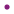 FTN1. Müasir təhsil quruculuğunda və məktəb sistemində keçmişin mütərəqqi irsindən, pedaqoq və mütəfəkkirlərin bu günümüz üçün dəyərli ideyalarından müqayisəli şəkildə istifadə etməyi, təhlillər və təsnifatlar aparmağı bacarır;FTN2. Bəşər cəmiyyətinin müxtəlif dövrlərində mövcud olmuş təhsil sistemlərini tarixi-müqayisəli şəkildə təhlil edir, onların oxşar və fərqli cəhətlərini müəyyənləşdirir, pedaqoji konsepsiyaları yeni dövrün dəyişən şəraitinə uyğun, ictimai-siyasi və iqtisadi hadisələrin fonunda dəyərləndirir.FTN 3 Təhsil tarixinin məqsəd və vəzifələri, mənbələri və tədqiqat metodları haqqında məlumat verirFTN 4 Yeni dövrdə təhsil və tərbiyə nəzəriyyələri haqqında təqdimat hazırlayırFTN 5  Azərbaycanda məktəb və təhsilin inkişafı haqqında araşdırma aparırFTN 6 Müstəqilliyimizin bərpasından sonrakı illərdə  Azərbaycanda təhsil islahatlarını təhlil edir və təqdimat hazırlayırİbtidai siniflərdə informatika və onun tədrisi metodikası (FTN)FTN1. İnformasiya və informasiya proseslərini,informasiyanın xassələrini təyin etməyi bacarır.İnformasiyanın       mənbəyi,informasiyanın qəbuledicisi,informasiyanın daşıyıcısı,rabitə kanalları haqqında məlumata malik olmalıdır.        FTN2. İnformatikanın tədrisi  metoodikası fənninin məqsəd və vəzifələrini müəyyən edir.FTN3. Məktəb informatika təhsil sahəsinin məzmunu ,məktəbdə informatika təliminin təşkili, şagird       nailiyyətlərinin qiymətləndirilməsi meyarlarını fərqləndirir.FTN 4.Elmi-tədqiqat metodları, digər elmlərlə əlaqəsi haqqında təsəvvürləri aydınlaşdırır.FTN5.  İnformatika fənnininümumtəhsil məktəblərində tədrisi üçün planlaşdırmanı və onlar üzərində işin təşkilini sxematik təsvir edir..FTN 6. İnformatika fənn kurikulumu və yeni dərsliklərlə işləməyi planlaşdırır . Təhsil fəlsəfəsi (FTN)FTN1. Təhsil fəlsəfəsinin mahiyyətini, anlayışlarını, onlar arasındakı əlaqələri təsvir edir;FTN2. Təhsilin məzmununu tənzimləyən sənədlərdən irəli gələn tələblərin əhəmiyyətini əsaslandırır;FTN3. Azərbaycan Respublikasında həyata keçirilən təhsil siyasətinin hüquqi təminatı ilə bağlı mövcud sənədləri təhlil edir;FTN4. Təhsil fəlsəfəsinin inkişafını müəyyənləşdirən  metodoloji prinsipləri şərh edir;FTN5. Təhsilin məzmununu müxtəlif təhsil fəlsəfələri baxımından təhlil edir;FTN6.Təhsilin keyfiyyəti ilə insan və cəmiyyətin həyat keyfiyyəti arasında əlaqələri fərqləndirir;Təhsil sistemi və layihələrin idarə olunması (FTN)FTN 1.Təhsildə layihələrin   idarə edilməsinin  mahiyyətini və əsas xüsusiyyətlərini  şərh  edir; FTN 2.Təhsildə  layihələrin idarə edilməsinin  əhəmiyyətini  qeyd edir və onları  xarakterizə edir;  FTN 3.Layihələrin   həyati dövrünün   xarakterik xüsusiyyətlərini müəyyənləşdirir;FTN 4.Layihələrin inkişaf  fazalarını  və onların  inkişafını ləngidən səbəbləri  təhlil edir ;FTN 5. Təhsildə layihələrin idarə edilməsinin  mərlələlərini təsvir edir .F TN 6. Təhsildə yeni layihələrin tətbiqi imkanlarını üzə çıxarır.Mülki müdafiə və ilkin tibbi yardım (FTN)FTN1. Fövqəladə hallarda zədələnmiş insanlara dərman yardımı edirFTN2. Müxtəlif sistemlərin xəstəliklərinin əlamətlərini fərqləndirir, həkiməqədər yardım  göstərir və xəstələrə ümumi qulluq qaydalarını, profilaktika tədbirlərini tətbiq edirFTN3. Fövqəladə hallarda zəhərlənmələr zamanı həkiməqədər ilk  yardım edir və  xəstələrə ümumi qulluq qaydalarını bacarırFTN4. Yoluxucu xəstəliklərin yoluxma yollarını izah edir,  yoluxucu xəstələrə ümumi qulluq qaydalarını, profilaktika tədbirlərini tətbiq edir FTN5. Fövqəladə hallarda , qəzalar  və  fəlakətlər zamanı  zədələnmiş şəxslərə  ilk tibbi yardım  göstərirFTN6. Fövqəladə hallarda vəziyyəti müşahidə və təhlil edir, yeni ideyalar irəli sürür və əsaslandırırMüəllimlik ixtisasına giriş (FTN)FTN 1. Pedaqoji peşənin meydana gəlməsi və inkişafını, müəllim əməyinin sosial mahiyyətini və pedaqoji fəaliyyətin xüsusiyyətlərini bilir və təlim-tərbiyə prosesində tətbiq edir.FTN 2. Müəllimin peşə qabiliyyətləri və səriştələri, müəllimin ümumi və pedaqoji qabiliyyətlərini bilir və fəaliyyəti ilə əlaqələndirir.FTN 3. Müəllimin mənəvi–etik keyfiyyətləri və davranış qaydalarını bilir, müqayisələr aparır, ümumi-ləşdirir və münasibət bildirir.FTN 4. Ünsiyyətin pedaqoji fəaliyyətin əsası olduğunu bilir, onun növlərini müəyyən edir, müəllimin pedaqoji ustalıgının əhəmiyyətni və rolunu şərh edir.FTN 5. Müəllim hazırlıgı sistemində pedaqji təcrübənin rolunu və əhəmiyyətini dərk edir, peşə hazırlığı və onun inkişaf perspektivləri ilə bağlı işin təşkilini mənimsəyərək müasir tələblər baxımından fəaliyyətini səmərəli qurmağa nail olur;FTN 6. Ailə və ictimaiyyətin birgə işində müəllimin rolunu dərk edir, vəzifələrini fərqləndirir və fəaliyyətində ona istinad edirAzərbaycan etnopedaqogikası (FTN)FTN 1. Azərbaycan etnopedaqogikasının mahiyyətini, anlayışlarını, onlar arasındakı əlaqələri bilir və təlim-tərbiyə prosesində tətbiq edir.FTN 2. Azərbaycan cəmiyyətində müasir insan resurslarının hazırlanmasında etnopedaqogikanın əhəmiyyətni və rolunu şərh edir.FTN 3. Multikultutalizmin inkişaf etdirilməsi istiqamətində xalqımızın bu günədək yaratdığışifahi və yazılı xalq ədəbiyyatı nümunələrinin əhəmiyyətini dərk edir, onları fərqləndirir və bu zəmində fəaliyyətini səmərəli qurmağa nail olur;FTN 4. Xalq yaradıçılığı nümunələrinin mahiyyətini mənimsəyərək, onların təlim-tərbiyə prosesində tətbiqinin zəruriliyini dərindən dərk edir, işğal altında olan torpaqlarımızın azadedilməsində qəhrəmanlıq nümunələrinin mahiyyətini şərh edir,FTN 5. Əməksevərlik, əməyə və əmək adamlarına hörmət, elmin inkişafında xidmətləri olan görkəmli ziyalılarımızın irs qoyduqları sənət nümunələrinin qorunması və gələcək nəsillərə ötürülməsi vasitələrini  hazırlayır və tətbiq edir.FTN 6. Xalqımızın zəngin adət-ənənlərinin qorunub saxlanması, onların yad təsirlərə məruzqalmaması baxımından onları fərqləndirir, müqayisələr aparır, ümumiləşdirir və münasibət bildirir.Sağlam təhsilin gigiyenik əsasları (FTN)FTN 1. Uşaqların sağlamlıq vəziyyətinin öyrənilmə metodları və göstəricilərinin təyin etməyi, uşaq sağlamlığının qorunmasında travmatizm profilaktikasının təşkilini bacarır.FTN 2. Müxtəlif növ məşğələlər və fəaliyyət zamanı bədənin düzgün vəziyyətinin fiziolojiəsaslandırılması və hərəki-dayaq aparatı patologiyasının profilaktikası yollarını bilir.FTN 3. Uşaqların gün rejiminin təşkili və qiymətləndirilməsini bilirFTN 4. Yaşla əlaqədar olaraq ayrı-ayrı rejim elementlərinin (fəaliyyət, yuxu, qida qəbulu,istirahət və s.) xüsusiyyətlərinin və davametmə müddətinin təyin edilməsi və təşkilini bacarır.FTN 5. Orqanizmin funksional vəziyyətinin və zehni iş qabiliyyətinin tədqiqi üsullarını təyinedilməsini bilir.FTN 6. Ümumtəhsil məktəblərinin «Sağlam təhsil» siniflərində aparılan sağlam təhsiltexnologiyalarının təşkili və xüsusiyyətlərini bilir.H.Əliyev və Azərbaycanda təhsilin inkişafı (FTN)FTN 1.Ümummilli lider H.Əliyevin Azərbaycanda təhsilin inkişafındakı rolunu dırk edir, inkişaf dina-mikası strukturunu müəyyən edir.FTN 2. Sovetlər dönəmində gənclərin Rusiyanın və digər respublikaların ali məktəblərində strateji əhəmiyyətli ixtisaslara yiyələnməsi sahəsində H.Əliyevin uzaqgörən siyasətinin mahiyyətini, bu günümüz üçün əhəmiyyətini şərh edir;FTN 3. H.Əliyevin Azərbaycanda təhsilin inkişafı istiqamətində məktəb tikintisi, onların müasir şəkildə	təchizatı,	dərsliklərin	milli	koloritdə	tərtibi,	kadrların	hazırlanması	və	onlarınyerləşdirilməsinin əhəmiyyətni və rolunu şərh edir.FTN 4. Ümummilli lider H.Əliyevin Respublikaya rəhbərliyə ikinci qayıdışından sonra Azərbaycanda təhsilin inkişafındakı xidmətlərini bilir, sadalayır, onların mahiyyətini dərk edərəktəlim-tərbiyə prosesində tətbiq edir.FTN 5. Ümummilli lider H.Əliyevin təşəbbüsü ilə Azərbaycanda təhsilin inkişafı üçün “İslahatproqramı”nın qəbul edilməsi, onun mərhələlər üzrə başa çatdırılması strukturunu bilir, fəaliyyətində tətbiq edir, müqayisələr aparır, ümumiləşdirir və münasibət bildirir.FTN 6. Ümummilli lider H.Əliyevin təşəbbüsü ilə başlanan islahatların davamı kimi prezident İ.Əliyevin Azərbaycanda təhsilin inkişafı üçün bu gün atdığı uğurlu addımlar, qəbul edilən qərarların mahiyyətini dərk edir, onların əhəmiyyətini izah edir və təlim-tərbiyə prosesindətətbiq edir.Ailə pedaqogikası (FTN)FTN 1. Ailə pedaqogikasının ümumi məsələlərini, mahiyyətini, anlayışlarını, onlar arasındakı əlaqələri bilir və təlim-tərbiyə prosesində tətbiq edir.FTN 2. Ailə tərbiyəsinin prinsipləri və tərbiyə metodlarının xüsusiyyətlərini fərqləndirir, təlim prosesində onları nəzərə alır.FTN 3. Ailə, onun tipləri və tərbiyə imkanları, uşaqların təlim-tərbiyəsində valideyn nüfuzunun rolunu bilir, müvafiq indikatorlarla bunu müəyyən edir, uyğun qiymətləndirmə vasitələri hazırlayır və tətbiq edir.FTN 4. Ailədə uşaqların oyun fəaliyyəti və təlim əməyinin təşkili xüsusiyyətlərini fərqləndirir və diaqnostikanın strukturunu müəyyən edirFTN 5. Ailə tərbiyəsinin müasir problemlərinin təhsilalanların fiziki və idrakı imkanlarına təsirini öyrənir, ailə-məktəb əlaqələrinin qurulmasının forma və metodlarını bilir və onlardan istifadə edirFTN 6. Şagirdlərin nailiyyətləri və inkişafı ilə bağlı ailə və valideyn-övlad münasibətləri üzrə müntəzəm müşahidələr aparır, məlumatlar toplayır, nəticələri təhlil edir və problemlə bağlı mütəfəkkirlərin fikir-lərini təhsil-tərbiyə prosesində nəzərə alır.İbtidai təhsilin kurikulumu (FTN)FTN 1.Azərbaycan Respublikasında həyata keçirilən təhsil siyasətinin hüquqi təminatı olan ”Ümumi təhsil sistemində dövlət standartları və dövlət proqramları (kurikulumları)”nın əhəmiyyətnii, növlərini, prinsiplərini, onlar arasındakı əlaqələri və fənn kurikulumlarınınstrukturu və məzmununu bilir və təlim-tərbiyə prosesində tətbiq edir.FTN2.Təlim məqsədlərinin müəyyənləşdirilməsi, məzmun standartlarının komponentləri: bilik və onun kate-qoriyaları; fəaliyyət və onun növləri, təhsil taksonomiyaları, təlim strategiyaları,təlim prosesi və onun təşkili prinsiplərinin əsaslarını bilir və fəaliyyyəti ilə əlaqələndirir.FTN 3 Təlimin effektiv təşkilinə xidmət edən H.Qardner nəzəriyyəsi- Müxtəlif üsullarla dərketməni fəaliyyətində tətbiq edir, müqayisələr aparır, ümumiləşdirir və münasibət bildirir.FTN 4 İbtidai siniflərdə oxu strategiyalarından istifadənin əhəmiyyətni və rolunu şərh edir.FTN 5 Azərbaycan məktəblərində İKT-dən istifadənin dövlətin təhsil siyasətinin tərkib hissəsi olduğunu, fənn üzrə təlimin planlaşdırılmasını, inteqrasiya, onun səviyyələrini, ibtidai siniflərdə inteqrasiyaya dair biliklərə yiyələnir, fəaliyyətində onlardan istifadə edir.FTN 6. Təhsil sisteminin, səriştəyə əsaslanan şəxsiyyətyönümlü təhsil konsepsiyasının və təlim texnologiyalarının yeniləşdirilməsinin əhəmiyyətini dərk edir, Azərbaycan Respublikasının ümu-mi təhsil sistemində Qiymətləndirmə Konsepsiyası, üsul və vasitələri, ümumi təhsilsistemində dərslik siyasətini, dərslik komplektlərinin əsas tərkib hissələrini bilir və təhsil-tərbiyə prosesində nəzərə alır.Müasir pedaqoji texnologiyalar (FTN)FTN 1. Müasir pedaqoji texnologiyaların mahiyyətini, məqsəd və vəzifələrini, onlar arasındakı əlaqələri bilir və təlim-tərbiyə prosesində tətbiq edir.FTN 2. Pedaqoji prosesin texnoloji əsaslarını, pedaqoji texnologiyada müəllimin fəaliyyətinin funksional komponentlərini, pedaqoji texnologiyaların tətbiqi prinsiplərini, fəal və interaktiv metodlarla reallaşdırılmasını, pedaqoji prosesdə əməkdaşlıq şəraitində təlim texnologiyasının xüsusiyyətlərini fərqləndirir, təlimin təşkilində onları nəzərə alır.FTN3.Təlim-tərbiyə	prosesinin	sistemli	layihələndirilməsi-	taksonomiyanı,	pedaqojitexnologiyalara əsas-lanan müasir dərs və onun səciyyəvi xüsusiyyətlərini əks etdirən vasitələri hazırlayır və tətbiq edir.FTN4. Fəal dərsin təşkilində planlaşdırma bacarıqlarının formalaşdırılmasının texnologiyasının xüsusiyyətlə-rini fərqləndirir və strukturunu müəyyən edir.FTN5. İbtidai siniflərdə fəal təlim metodlarından, tədris prosesində pedaqoji texnologiyalardan istifadənin səmərəli forma və metodlarını bilir və onlardan istifadə edir.FTN 6. Pedaqoji prosesdə müəllimin fasilitasiya fəaliyyətinin texnologiyası ilə bağlı müntəzəm müşahidələr aparır, məlumatlar toplayır, nəticələri təhlil edir və təhsil-tərbiyə prosesində nəzərəalır.Sinfin idarə olunması (FTN)FTN1.Sinifin	effektiv	idarəedilməsində	sinifdaxili	münasibətlərin	tənzimlənməsininəhəmiyyətini bilir.FTN 2. Şagirdlərin davranış və fəaliyyətlərində müsbət və mənfi gözləntiləri nümunələr əsasındaşərh edirFTN 3. Prosedurların sinifdə şagirdlərin davranış və fəaliyyətlərinin nizama salınmasındakırolunu və əhəmiyyətini izah edirFTN 4 Sinifin idarəedilməsində zəruri olan strategiyaları bilir və ona əməl edirFTN 5. Şagirdlərdə özünü monitorinq və özünüidarəetmə qabiliyyətlərinin inkişafı üçün şəraityaradırFTN 6. Şagirdlərin öyrənməsi üçün təhlükəsiz və məsuldar öyrənmə mühiti yaradır, şagirdlərihəmin qaydalara əməl etməyə sövq edir.Pedaqoji etika və etiket qaydalar (FTN)FTN 1. Pedaqoji peşənin əxlaqi-etik tələblərini və xüsusiyyətlərini, milli zəmin, türkçülük, islaməxla-qi və ümümbəşəri dəyərləri bilir və təlim-tərbiyə prosesində tətbiq edir.FTN 2. Pedaqoji etikanın müəllimlik peşəsinin ictimai təbiətindən irəli gələn humanizm, yüksək mədəniyyət, nəzakət, qayğıkeşlık, nikbinlik və xeyirxahlıq kimi mənəvi–etik keyfiyyətlərini və davranış qaydalarını bilir və fəaliyyəti ilə əlaqələndirir.FTN3. Pedaqoji-etik normaları, pedaqoji texnikanı, pedaqoji etiketi, müəllimin əxlaqi idealınıbilir, müqayisələr aparır, ümumiləşdirir və münasibət bildirir.FTN4.	Müəllim-şagird	münasibətlərinin	funksiyalarını	və	bu	münasibətləri	tənzimləyənnormalarını	bilir, pedaqoji tələblərin reallığı, vahidliyi və əqidəliliyinin əhəmiyyətni və rolunu şərh edir.FTN5. Pedaqoji kollektivdə mənəvi münasibətlərin rolunu və əhəmiyyətini dərk edir, müəllim- müəllim, müəllim-şagird, müəllim-məktəb rəhbərliyi ilə bağlı işin təşkilini mənimsəyərək müasirtələblər baxımından fəaliyyətini səmərəli qurmağa nail olur;FTN 6. Müəllim-valideyn əməkdaşlığının əxlaqi əsaslarının və bu münasibətləri tənzimləyənnormaların müəllimin ailə ilə birgə işində rolunu dərk edir, vəzifələrini fərqləndirir və fəaliyyətində ona istinad edir.Linqvistik təhlil (FTN)FTN 1. Təlim prosesində Azərbaycan dilçiliyinin nəzəri və praktik əsaslarını müəyyən edir,sitatlar gətirir;FTN 2. Linqvistik təhlilin növlərini (fonetik, leksik, qrammatik) izah edir, onları bir- birindən fərqləndirir, sözlərin leksik-semantik xüsusiyyətlərinin mənimsədilmə¬sində leksik, üslubi təhlillərin mühüm əhəmiyyətini müəyyən edir;FTN 3. Təlim prosesində oxşar dil faktları və hadisələrin özünəməxsus cəhətlərini göstərir,onları təsnif edir, onomastik vahidlərin üslubi rolunu göstərir, sözlərin etimologiyasına aid biliklər nümayiş etdirir;FTN 4. Təlim prosesində linqvistik təhlilin xarakterik xüsusiyyətlərini təhlil edir,	məlumbiliyə istinad edərək dil qaydalarını fərqləndirir əqli nəticə çıxarır;FTN 5. Təlim prosesinin əldə etdiyi bilikləri inteqrasiya edir, faktların ümumiləşdirilməsini vəəlaqələndirilməsini planlaşdırr;FTN 6. Fənn üzrə təlim nailiyyətlərini qiymətləndirmək üçün uyğun meyarlar seçir və yekunnəticə əldə edirDil qaydalarının öyrədilməsi (FTN)FTN 1.Təlim prosesində dil qaydalarını (fonetik, orfoepik, orfoqrafik, leksik, qrammatik, semantik, üslubi) mahiyyətini bilir, onların funksiyalarını müəyyən edir,	uyğun nümunələrseçir;FTN 2. Dil qaydalarını (fonetik, orfoepik, orfoqrafik, leksik, qrammatik, semantik, üslubi) izah edir, onlar arasında qarşılıqlı əlaqəni müəyyən edərək nümunə göstərir;FTN 3.Dil qaydalarının mənimsədilməsinə uyğun seçdiyi metod və vasitələrin əhəmiyyətiniaydınlaşdırır və onları uyğun nümunələrə tətbiq edir.FTN 4. Təlim prosesində dil qaydalarına aid qazandığı bilikləri elmi və metodik təhlillər aparır,əqli nəticələr çıxarır;FTN 5. Faktları ümumiləşdirir, inteqrasiya edir, digər faktlarla əlaqələndirməklə fikrinitəsdiqləyir;FTN 6. Dil qaydalarının öyrədilməsi üzrə təlim nailiyyətlərini qiymətləndirmək üçün müvafiqmeyarlar seçir və tətbiq edir.İbtidai sinilərdə Azərbaycan dilinin tədrisində yeni təlim texnologiyalarından istifadə(FTN)FTN 1.Təlim prosesində uyğun təlim texnologiyaları seçir, onların mahiyyət və texnologiyasıhaqqında məlumatlar toplayır;FTN 2. Azərbaycan dilinin tədrisində yeni təlim texnologiyalarından istifadənin səmərəliliyiniizah edir, nümunələr göstərməklə şərhlər verir;FTN 3. Təlim prosesində yeni təlim texnologiyalarına dair qazandığı bilikləri tətbiq etməküçün praktik nümunələr gətirir;FTN 4. Azərbaycan dilinin tədrisində yeni təlim texnologiyalarının tətbqinə dair elmi vəmetodik təhlillər, müqayisələr aparır, fərqləri izah edir, layihə və təqdimat hazırlayır, müzakirə və diskussiyalara qoşulur.FTN 5. Faktları ümumiləşdirir, inteqrasiya edir, digər faktlarla əlaqələndirməklə fikrinitəsdiqləyir;FTN 6. Fənn üzrə təlim nailiyyətlərini qiymətləndirmək üçün müvafiq meyarlar seçir və tətbiqedir.Nitq inkişafı üzrə işin metodikası (FTN)FTN 1. İbtidai siniflərdə Azərbaycan dili və onun tədrisi metodikasının  xüsusiyyətlərini  təsvir edirFTN 2. Azərbaycan dili kurikulumunda(I-IV siniflərdə)məzmun və standartı izah edir;FTN 3. Şagirdlərin şifahi və yazılı nitqinin inkişaf etdirilməsi üzrə işin  məqsəd və vəzifələrini bilir;FTN 4. Dil qaydalarının mənimsədilməsi zamanı  seçilmiş metodun səmərəli olduğunu şərh edir;FTN 5. Təlim prosesində qazandığı  bilikləri  təcrübədə istifadə etmək üçün elmi-metodik cəhətdən təhlil edirFTN 6. Müzakirə,diskusiya və digər tədbirlərin keçirilməsi məqsədilə yazılı rəy və təqdimat hazırlayırOxu təliminin metodikası (FTN)FTN 1. Problemlərin həlli üçün əlavə məlumat resurslarını seçmək və ondan İstifadə etmək bacarığınaFTN 2. Peşəsinə aid məqsədlərə müvafiq məlumatı təhlil etmək, ümumiləşdirmək və tətbiq etmək bacarıqlarınaFTN 3. Peşə fəaliyyətini planlaşdırmaq, təşkil etmək, gələcək təhsilini, mövcud bacarıqlarını təkmilləşdirilmək, vaxtı idarə etmək və tapşırıqları vaxtında tamamlamaq bacarığınaFTN 4. Fəaliyyətində sosial və ekoloji məsuliyyətə, vətəndaş şüuruna və etik yanaşmaya, keyfiyyətə üstünlük vermək bacarığınaFTN 5. Vəziyyəti və özünü yenidən qiymətləndirmək və özünütənqid bacarığınaFTN 6. Sağlam həyat tərzini qoruyub saxlamaq, dözümlülük və məsuliyyətlilik nümayiş etdirmək bacarığınaYazı təliminin müasir problemləri (FTN)FTN 1.Yazı məzmun xəttinin tələblərini, ədəbi dilin normalarını gözləməklə müşahidə və şəxsi düşüncələrinə əsaslanan müxtəlif üslublu mətnlər yazır və onları təkmil-ləşdirə bilir; mövzuya uyğun üslub seçməklə fikirlərini yazılı şərh edir;FTN 2.Verilmiş hər hansı bir mətni başa düşür, mənasını dərk edir və ona düzgün şərhlər verir; mətni üslubi və struktur cəhətdən fərqləndirir;FTN 3. Uyğun cümlə konstruksiyalarından istifadə etməklə yazılı rəy, məruzə, refe¬rat,təqdimat, ssenarilər hazırlamağı bacardığını nümayiş etdirir; durğu işa¬rəsi və orfoqrafiya qaydalarından düzgün istifadə edir;FTN 4.Mətnin xarakterik xüsusiyyətlərini, daxili komponentlərini təhlil edir, fərqləndirir, ayrı- ayrı hissələri birləşdirir və ayırır, əqli nəticə çıxarır; müxtəlif əməli yazılar yazır;FTN 5.Yazısında faktları ümumiləşdirir və digər faktlarla əlaqələndirir və	planlaşdır-maqla yenidən yaradır;FTN 6.Fənn üzrə təlim nailiyyətlərini qiymətləndirmək üçün uyğun meyarlar seçir və yekun nəticə əldə edir.Orfoqrafiya və orfoepiya təliminin əsasları (FTN)FTN 1 Orfoqrafiya təliminin məqsəd və vəzifələrini, tarixini öyrənir.FTN 2 Kurikulumda orfoqrafiya təlimi üzrə aparılacaq işin məzmununa dair zəruri  bilikləri mənimsəyirFTN 3 Orfoqrafiya təlimində istifadə edilən iş növləri və vasitələri müəyyənləşdirir.FTN 4 Ədəbi tələffüzlə bağlı  şagirdlərə veriləcək bilik və bacarıqların  məzmun və həcmini müəyyənləşdirirFTN 5 Orfoepiya təlimində fəal təlim metodlarını tətbiq etməyi  bacarırFTN 6 İctimai həyatda, əmək fəaliyyəti prosesində yüksək səviyyədə şifahi və yazılı ünsiyyət qurmağı bacarırİbtidai siniflərdə lüğət üzrə işin təşkili (FTN)FTN 1. Lüğət üzrə iş, cümlə qurmaq vərdişləri, rabitəli nitq üzrə biliklər mənimsəyir; təlim prosesində leksik normaları müəyyən edir, uyğun nümunələr göstərir;FTN 2 Lüğət üzrə işin təşkili üçün səmərəli metod və vasitələr təyin edir, onları fərqləndirir, nümunə göstərir;FTN 3 Lüğət üzrə işin təşkilinə dair təqdimat hazırlayır, müzakirə və diskussiyalara qoşulur.FTN 4. Təlim prosesində lüğət üzrə işə dair qazandığı bilikləri tətbiq etmək üçün elmi və metodik təhlillər aparır.FTN 5. Faktları ümumiləşdirir, inteqrasiya edir, digər faktlarla əlaqələndirməklə fikrini təsdiqləyir;FTN 6. İbtidai siniflərdə lüğət üzrə işin təşkilinə dair təlim nailiyyətlərini qiymətləndirmək üçün müvafiq meyarlar seçir və tətbiq edir.Əsas həndəsə anlayışlar və təkliflər Fənni üzrə təlim nəticələri (FTN)FTN 1. .Həndəsənin məzmun xəttinin nəzəri, müstəvi və fəza fiqurlarının tərifini verir;FTN 2. Ayrı-ayrı bölmələrdə alınan nəticələrin mahiyətini və mənasını izah edir;FTN 3. Biliyə əsaslanan yaradıcı yanaşma və intuisiya tələb edən həndəsi fiqurlara aid məsələləri həll edir;FTN 4. Müstəvi və fəza fiqurlarına aid anlayış, aksiom, teorem və təklifləri riyazi dildə şərh etməklə təhlil edir;FTN 5. Mühakimələrin və isbatların texnikasını planlaşdırırFTN 6. Həndəsə fənninin ayrı-ayrı bölmələri arasındakı qarşılıqlı əlaqələri fərqləndirirƏdədi anlayışının genişləndirilməsi (FTN)FTN 1 Natural ədədlər, onların formalaşması və üzərində əməllərin nəzəri əsaslarını tanıyır.FTN 2 Mənfi olmayan tam ədədlər və onlar üzərində əməllərin nəzəri əsaslarını və xassələrini şərh edir.FTN 3. Tam ədədlər və onlar üzərində əməllərin nəzəri əsaslarını praktik fəaliyyətlərində düzgün tətbiq edir.FTN 4. Həqiqi ədədlər və onlar üzərində əməllərin nəzəri əsaslarını təsnifləndirərək, əməllərin nəzəri əsaslarını praktik fəaliyyətlərində düzgün tətbiq edir.FTN 5. Gələcək gənc müəllim tədris prosesində öz çıxışını məntiqi və əsaslı formada riyazi dildə səlis şəkildə hazırlayır.FTN 6. Ədəd anlayışının həqiqi ədədlər çoxluğunadək genişləndirilməsini praktik fəaliyyətdə əsaslandırır.Tip məsələlələr və onların həlli yolları fənni üzrə təlim nəticələri (FTN)FTN 1. Tip məsələlərin həllində fənlərarası və fənndaxili əlaqələri təsvir edir.FTN 2. İbtidai siniflərdə öyrənilən tip məsələlərin məzmununu izah edirFTN 3. Tip məsələlərin hesabi üsulla həllinə aid nəzəriyyəni məsələ həllinə tətbiq edir.FTN 4. Tip məsələlərin həll üsullarını təhlil edir.FTN 5. Tip məsələlərin həlli prosesində şifahi hesablama üsullarını və kəmiyyətlər arasındakı asılılıqları əlaqələndirir.FTN 6. Hesabi üsullun həllinə əsasında qiymətləndirmə aparır.İbtidai siniflərdə mətnli məsələlər və onların həlli üsulları Fənni üzrə təlim nəticələri (FTN)FTN 1. Mətnli məsələlərin həllində müxtəlif təlim metodlardan istifadə edir, məsələnin şərtini fikrən təsvir edir;FTN 2. Mətnli məsələlərin həllində analiz, sintez, analiz və sintez, cəbri üsulları izah edir;FTN 3. Məsələ həlli prosesində İKT və əyani vasitələri tətbiq edir;FTN 4. Mətinli məsələlər üçün sistem-struktur hazırlayır;FTN 5. Məsələ həlli ilə əlaqədar mühakimələr aparırır həlli texnologiyasını planlaşdırırFTN 6. Müvafiq bilik, bacarıq və vərdişlərin formalaşdırılması ilə əlaqədar mətinli məsələlərin həllinə tədqiqatçılıq və yaradıcılıq aspektində əsaslandırırRiyaziyyat dərslərində cəbr və funksional asılılığın propedevtikası (FTN)FTN 1.İbtidai siniflərdə öyrədilən cəbr elementlərinin nəzəri əsaslarını təsvir edir.FTN 2.Məsələ anlayışının mahiyyətini, məsələnin müxtəlif həll üsullarını öyrənir, müstəqilməsələ tərtib və həll etməyi anlayır.FTN 3.Kəmiyyət anlayışının (qiymət, miqdar, dəyər, sürət, zaman, gedilən yol, uzunluq, sahə,həcm (tutum), kütlə, əmək məhsuldarlığı, işin müddəti və həcmi və s.) məzmununu, xassələrini, kəmiyyətlər arasındakı asılılıqları, əlaqələri məsələ həllində tətbiq edir.FTN 4.İKT-dən istifadə etməklə kəmiyyətlər arasındakı asılılıqları təsnif edir.FTN 5.Adlı ədədlərvə onlar üzərində əməlləri həyati məzmunlu məsələlər həllinə inteqrasiya edir.FTN 6.Nisbət və tənasübün xassələrini məsələ həllində dəyərləndirir.Kəmiyyətlər və onların öyrədilməsi  metodikası (I-IV) fənni üzrə təlim nəticələri (FTN)FTN 1. Kəmiyyət anlayışının öyrədilməsində müxtəlif təlim metodlardan istifadə edir, öyrənilən mövzunu fikrən təsvir edir;FTN 2. Kəmiyyətlərin ölçülməsi, əsas xassələri və xüsusiyyətləri ilə əlaqədər fikrini ifadə edir;FTN 3. Kəmiyyətlərin öyrədilməsində müasir təlim texnologiyalarını, İKT və əyani vasitələri tətbiq edir;FTN 4. Adlı ədədlər üzərində əməllərin yerinə yetrilməsini, çevirmələri aparmağı,  məsələ həllinə tətbiq edir;FTN 5. Həndəsi kəmiyyətlərin, o cümlədən vaxtın, sahənin, uzunluq ölçü vahidləri ilə əlaqədar dərslərin təşkilini planlaşdırırFTN 6. Müvafiq bilik, bacarıq və vərdişlərin formalaşdırılması ilə əlaqədar kəmiyyət anlayışının öyrədilməsi prosesində tədqiqatçılıq və yaradıcılıq kimi qabiliyyətləri əsaslandırırMəntiqi təfəkkürü inkişaf etdirən məsələlər və onların həlli Fənni üzrə təlim nəticələri (FTN)FTN 1. Şifrələnmiş (verilən tapşırıqlarda məlum simvollar məlum olmayan digər simvollarla əvəzlənir) yazılarda sözlərin rəqəmlə kodlaşdırılmış analoqunu təsvir edir;FTN 2. Məntiqi-riyazi tapşırıqların icrasının yol və üsulları izah edir;FTN 3. Anaqramlar və fərqli anlayışın tapılmasına aid məsələləri həll edir;FTN 4. Analogiyaya aid məsələlər hazırlayır;FTN 5. Mühakimələrin və isbatların texnikasını planlaşdırırFTN 6. Biliyə əsaslanan yaradıcı yanaşma və intuisiya tələb edən qeyri-standart məsələləri əsaslandırırStoxastika və onların ibtidai siniflərdə öyrədilməsi metodikası (FTN)FTN 1 – Hadisənin ehtimalının klassik və həndəsi tərifini verirFTN 2 – Statistik verilənləri izah edir.FTN 3 – Qraflar nəzəriyyəsinin elementlərini məsələ həllində tətbiq edir.FTN 4 – Statistik verilənləri təhlil edir.FTN 5 – Ehtimal nəzəriyyəsi elementlərini əlaqələndirirFTN 6 – Biliyə əsaslanan yaradıcı yanaşma və intuisiya ilə kombinatorika elementləri daxil olan məsələləri dəyərləndirir.